Application Form European Voluntary Service at homo ecos: (2017-2018)Please send this form and your CV to evs@homoecos.lv in Word format by 04 Sept. 2016. Personal information Person to contact in case of emergency (Name, address, phone and e-mail)Language skillsEducationWork Experience Additional informationInformation about Sending OrganizationTo be filled out by Sending Organization:Surname:PhotoFirst name(s):PhotoAddress:PhotoPostal Code: PhotoCity:PhotoCountry:PhotoPhone number:PhotoSkype name:PhotoEmail:Gender:Nationality:Date of birth:Place of birth:LanguagesBasicsModerateGoodMother TongueEnglish...YearSchool/University/etc (degree, field)YearTask and Company/OrganisationCityDo you have a driver’s licence? yes noDo you smoke? yesnoAre you a vegetarian/vegan? yesnoDo you have any allergies? yesnoIf yes, please specify:Do you take any kind of medication? yesnoIf yes, please specify:Is there anything else we need to know about you?Motivation letter(Please answers: What would you like to do during your EVS project? Why did you choose this project theme? Why did you choose homo ecos:?)Read the “possible tasks” in the project description. Which 3 or 4 tasks would suit you best? Why?What are your hobbies?Do you have any international experience (projects or studies abroad, exchanges etc...)? Please describe.Do you have any experience with volunteering (locally and international)? Please describe.Which knowledge/skills do you hope to gain during your EVS experience?Which knowledge/skills can you share during your EVS experience? If you have specific skills such as photography, programming, design, music, creative writing, please share an example of your work (in an attachment or as a web link).Is there anything else about yourself that you would like us to know?NameAddress:Lai 29EI REF  number:2016-1-EE01-KA110-017020Postal Code:51014City:TartuCountry:EstoniaPhone :00372428443Fax :-E-mail :elf@elfond.eeContact Person in charge of EVSContact Person in charge of EVSContact Person in charge of EVSContact Person in charge of EVSName:Triin NõuPhone :0037253585680Fax :-E-mail :triin@elfond.eeeHow did you select the volunteer?We have about 60 permanent volunteers who help us during our conservation work season. We share new international opportunities with them. Besides we have a mailing list of more than 3000 people who are interested in our conservation volunteering opportunities. We also use our Facebook page to inform people about new international projects. How do you keep the volunteer motivated? How do you prepare the volunteer emotionally?Being in contact regularly with the volunteer is the best motivation. Our permanent volunteers also meet twice a year for trainings. Every future EVS volunteer has a 4-5 hour pre-departure training about EVS where we also cover the topics of living abroad and all other issues that might come up during their stay in a foreign country. If possible, the EVS volunteer will also attend a pre-departure training organized by our National Agency. How do you prepare the volunteer for the project? (insurance, rights and responsibilities, language course, ex-EVS meetings, etc)Insurance application is filled in by the person in charge of EVS in our organization. Rights and responsibilities of a volunteer are discussed during the pre-departure training. Learning new language in a language tandem is suggested. We always favour meeting with someone who already has an EVS experience. Our person in charge of the EVS projects has international volunteering experience. 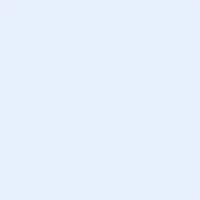 